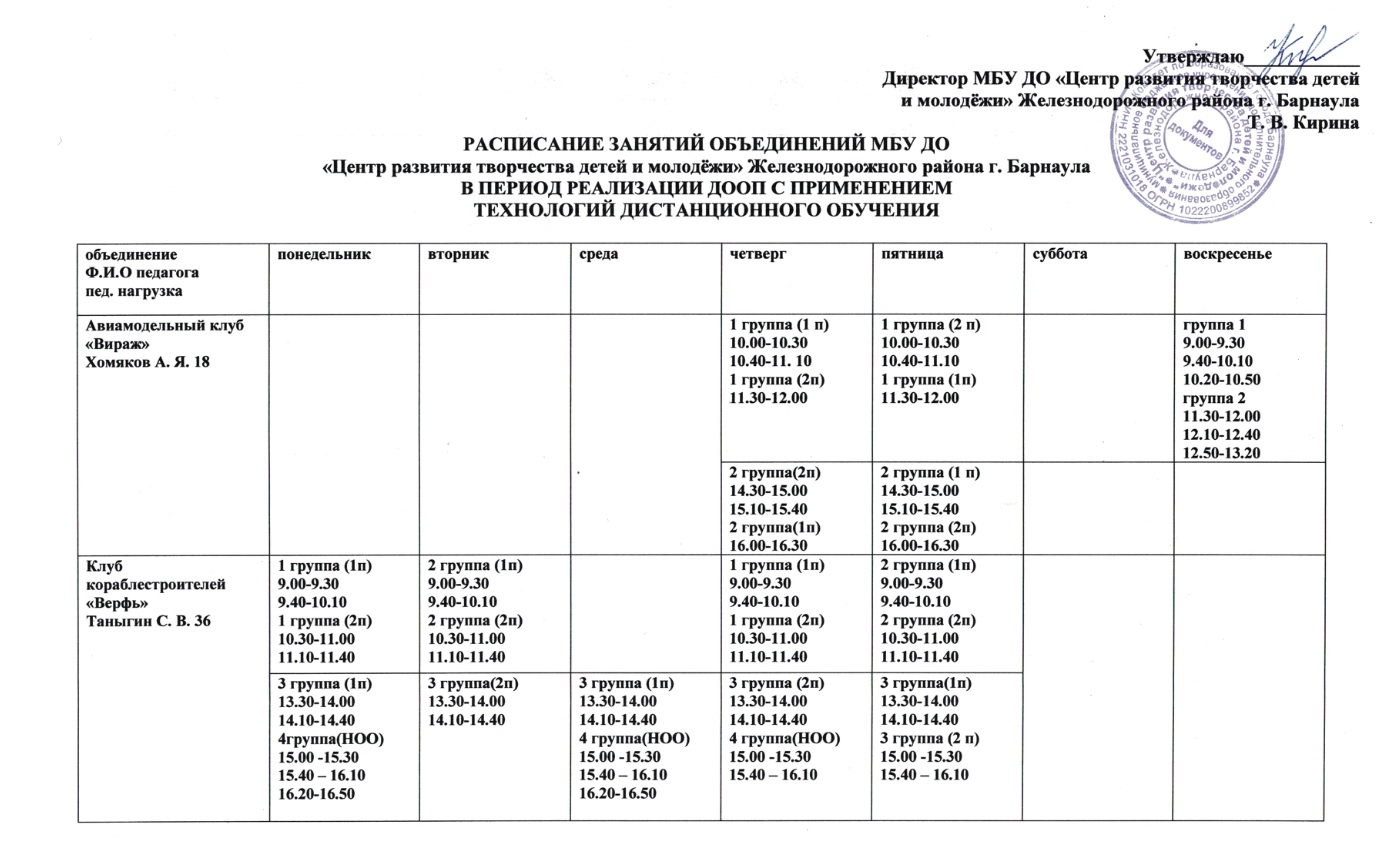 На базе МБОУ «СОШ 64»объединение Ф.И.О педагогапед. нагрузкапонедельниквторниксредачетвергпятницасубботавоскресеньеРобототехникаПузырная Е. В. 8Новосёлова А. В. 83 группа10.30-11.0011.10-11.40 (Н)РобототехникаПузырная Е. В. 8Новосёлова А. В. 84 группа18.30-19.0019.10-19.40 (П)1 группа18.30-19.0019.10-19.40 (Н)2 группа18.00-18.3018.40-19.10 (П) 1 группа17.00-17.3017.40-18.10 (Н)3 группа18.30-19.0019.10-19.40 (Н)2 группа17.00-17.3017.40-18.10 (П)4 группа18.30-19.0019.10-19.40 (П)Шахматный клуб «Виктория»Горохов В. П. 241 группа9.00-9.309.40-10.102 группа9.00-9.309.40-10.103 группа9.00-9.309.40-10.101 группа9.00-9.309.40-10.102 группа9.00-9.309.40-10.103 группа9.00-9.309.40-10.10Шахматный клуб «Виктория»Горохов В. П. 244 группа17.00 – 17.3017.40-18.105 группа17.00 – 17.3017.40-18.106 группа17.00 – 17.3017.40-18.104 группа17.00 – 17.3017.40-18.105 группа17.00 – 17.3017.40-18.106 группа17.00 – 17.3017.40-18.10Шахматный клуб «Виктория»Станишевский А.В.121 группа10.30-11.0011.10-11.402 группа10.30-11.0011.10-11.401 группа10.30-11.002 группа10.30-11.00Шахматный клуб «Виктория»Станишевский А.В.123 группа14.30-15.0015.10 – 15.404 группа14.30-15.0015.10 – 15.403 группа14.30-15.004 группа14.30-15.00Школа игры на гитаре «Аккорд»Леготин Б. Б. 201 группа9.30-10.002 группа 10.10-10.4010.50-11.2011.30-12.00 1 группа9.30-10.002 группа 10.10-10.4010.50-11.2011.30-12.00 Школа игры на гитаре «Аккорд»Леготин Б. Б. 202 группа 14.00-14.301 группа14.40-15.10 2 группа 15.20- 15.401 группа15.50-16.2016.30-17.002 группа17.10-17.402 группа 14.00-14.301 группа14.40-15.10 2 группа 15.20- 15.401 группа15.50-16.2016.30-17.002 группа17.10-17.40объединение Ф.И.О педагогапед. нагрузкапонедельниквторниксредачетвергпятницасубботавоскресеньеСтудия «Оратор+»Бобровская М. А. 6ораторское искусство1группа 9.30-10.0010.10-10.402 группа14.30-15.0015.10-15.4014.30-15.0015.10-15.40Ансамбль современного и джазового танца «Ассорти»ПоловинкинаО.А.24хореография4 группа10.00-10.3010.40-11.102 группа 11.20-11.5012.00-12.30Ансамбль современного и джазового танца «Ассорти»ПоловинкинаО.А.24хореография2 группа19.00-19.3019.40-20.103 группа18.00-18.1518.25-18.40 4 группа19.00-19.3019.40-20.102 группа19.00-19.3019.40-20.101 группа16.00-16.4516.45-17.303 группа18.00-18.1518.25-18.40 4 группа19.00-19.3019.40-20.103 группа18.00-18.1518.25-18.40 1 группа19.00-19.3019.40-20.101 группа13.00-13.3013.40-14.10Цирковая студия «Звездопад чудес»Брылёва Л. П. цирковое искусство 102 группа (1п)10.00-10.3010.40-11.102 группа (2п)11.30-12.0012.10-12.40Цирковая студия «Звездопад чудес»Брылёва Л. П. цирковое искусство 101 группа (1 п)14.00-14.30 14.40-15.103 группа15.30-16.00 16.10-16.40 1 группа (2 п)17.00-17.1517.25-17.40 объединение Ф.И.О педагогапед. нагрузкапонедельниквторниксредачетвергПятницасубботавоскресеньеНаталина Т. О.хореография 102 группа (1п)10.00-10.3010.40-11.102 группа (2п)11.30-12.0012.10-12.40Наталина Т. О.хореография 101 группа (1 п)14.00-14.30 14.40-15.103 группа15.30-16.00 16.10-16.40 1 группа (2 п)17.00-17.1517.25-17.40 Детский театр моды и танца«Юнис»Каменская Е. Н. 20 дефиле, хореография3 группа (1п)10.30-11.0011.20-11.503 группа (1п)10.30-11.0011.20-11.50Детский театр моды и танца«Юнис»Каменская Е. Н. 20 дефиле, хореография3 группа (2п)16.00-16.3016.40-17.102 группа 18.30-19.0019.10-19.401 группа 18.00-18.1518.25-18.403 группа (2п)16.00-16.3016.40-17.102 группа 18.30-19.0019.10-19.401 группа 18.00-18.1518.25-18.402 группа14.00-14.3014.40-15.103 группа 16.00-16.3016.40-17.10Детский театр моды и танца«Юнис»Булеца И.В. 9дизайн3,4 группа (1 п)10.00-10.3010.40-11.1011.20-11.50Детский театр моды и танца«Юнис»Булеца И.В. 9дизайн 3,4 группа (2п)15.00-15.3015.40-16.1016.20-16.501 группа17.00-17.302 группа18.00-18.3018.40-19.10Детский театр моды и танца«Юнис»Булеца И.В. 9дизайн 3,4 группа (2п)15.00-15.3015.40-16.1016.20-16.501 группа17.00-17.302 группа18.00-18.3018.40-19.10объединение Ф.И.О педагогапед. нагрузкапонедельниквторниксредачетвергпятницасубботавоскресеньеДетский театр моды и танца«Юнис»Лавлинских М. С.10 хореография4 группа (1п)10.00-10.3010.40-11.104 группа (1п)10.00-10.3010.40-11.10Детский театр моды и танца«Юнис»Лавлинских М. С.10 хореография4 группа (2п)18.30 – 19.0019.10-19.404 группа (2п)18.30 – 19.0019.10-19.404 группа18.00-18.3018.40-19.10Хореографическая студия «Конфетти»Брежнева К. А.9хореография11.00-11.151 группа11.25-11.402 группа12.00-12.30Хореографическая студия «Конфетти»Брежнева К. А.9хореография18.00-18.151 группа18.45-19.002 группа19.10-19.4018.00-18.151 группа18.45-19.002 группа19.10-19.40Студия эстрадной песни «Диапазон»Турнаева А. Ю. 182 группа (1п)10.00-10.302 группа (2 п)11.00-11.3013.45-14.152 группа (1 п)10.00-10.302 группа (2 п)11.00-11.3013.45-14.1510.00-10.3010.40-11.101 группа11.30-12.0012.10-12.40Студия эстрадной песни «Диапазон»Турнаева А. Ю. 183 группа (1 п)14.30-15.003 группа (2 п)15.30-16.004 группа16.45-17.1517.30-18.002 группа (1 п)14.30-15.003 группа (2 п)15.30-16.004 группа16.45-17.1517.30-18.0010.00-10.3010.40-11.101 группа11.30-12.0012.10-12.40Наталина Т. О. 81 группа18.00-18.1518.25-18.402 группа11.00-11.3011.40-12.103 группа14.30-15.0015.10-15.404 группа16.00-16.3016.40-17.10объединение Ф.И.О педагогапед. нагрузкапонедельниквторниксредачетвергпятницасубботавоскресеньеАнсамбль классического танца «Сказка»Медведева Т. С. 121 группа17.00-17.3017.40-18.102 группа18.20-18.5019.00-19.301 группа17.00-17.3017.40-18.102 группа18.20-18.5019.00-19.301 группа17.00-17.3017.40-18.102 группа18.20-18.5019.00-19.30Театр песни «Звонница»Смирнова Е.А. вокал 3010.00-10.3010.40-11.1011.20-11.5012.00-11.3010.40-11.1011.20-11.5012.00-11.3010.00-10.3010.40-11.1011.20-11.50Театр песни «Звонница»Смирнова Е.А. вокал 3014.00-14.3014.40-15.1015.20-15.503 группа18.00-18.302 группа18.40-19.201 группа19.30-20.0020.10-20.4014.00-14.3014.40-15.1015.20-15.5016.00-16.3016.40-17.1014.00-14.3014.40-15.1015.20-15.5016.00-16.303 группа18.00-18.302 группа18.40-19.201 группа19.30-20.0020.10-20.40Духовой оркестр “Виват»Котляров Н. И. 299.00-9.309.40-10.1010.20-10.5011.00-11.3011.40-12.1012.00-12.309.40-10.1010.20-10.5011.00-11.3010.00-10.3010.40-11.1011.20-11.50 12.00-12.3012.40-13.10Духовой оркестр “Виват»Котляров Н. И. 2914.00-14.3014.40-15.1015.20-15.5016.00-16.3014.00-14.3014.40-15.1015.20-15.5016.00-16.3014.40-15.1015.20-15.5016.00-16.3014.00-14.3014.40-15.1015.20-15.5016.00-16.30Театр юного актера «Хамелеон»Мыльцева О. В. 18актёрское мастерство2 группа 9.00-9.309.40-10.103 группа (1п)10.20-11.103 группа (1п)9.00-9.309.40-10.102 группа 10.20-11.10 3 группа(1п)9.00-9.302 группа9.40-10.10Театр юного актера «Хамелеон»Мыльцева О. В. 18актёрское мастерство1 группа15.00-15.3015.40-16.103 группа (2 п)16.20-16.503 группа (2 п)15.00-15.3015.40-16.101 группа16.20-16.501 группа 15.00-15.303 группа (2 п)15.40-16.104 группа16.20-16.50объединение Ф.И.О педагогапед. нагрузкапонедельниквторниксредачетвергпятницасубботавоскресеньеТеатр юного актера «Хамелеон»Волонтович Е. Ю. 30хореография  3 группа (1п)9.00-9.309.40-10.102 группа 10.20-11.102 группа 9.00-9.309.40-10.103 группа (1п)10.20-11.10 2 группа9.00-9.303 группа(1п)9.40-10.1010.20-10.5011.00-11.3010.00-10.3010.40-11.1011.20-11.50Театр юного актера «Хамелеон»Волонтович Е. Ю. 30хореография  3 группа (2п)15.00-15.3015.40-16.101 группа16.20-16.504 группа18.00-18.301 группа15.00-15.3015.40-16.103 группа (2 п)16.20-16.504 группа18.00-18.303 группа (2 п) 15.00-15.301 группа15.40-16.1016.20-16.5017.00-17.3017.40-18.1013.00-13.3013.40-14.1014.20-14.5015.00-15.30Студия дизайна интерьера и одежды «Лотос»Островская Е.В.211 группа (1п)9.00-9.309.40-10.10 1 группа (2п)10.30-11.0011.10-11.401 группа (1п)9.00-9.309.40-10.10 1 группа (2п)10.30-11.0011.10-11.404 группа 10.00-10.3010.40-11.1011.20-11.50Студия дизайна интерьера и одежды «Лотос»Островская Е.В.212 группа13.30-14.003 группа(1п)14.15-14.4515.00-15.303 группа (2п)15.45-16.1516.30-17.002 группа13.30-14.003 группа(1п)14.15-14.4515.00-15.303 группа (2п)15.45-16.1516.30-17.004 группа 10.00-10.3010.40-11.1011.20-11.50Студия изобразительного искусства и лепки «Фантазия»Червакова Е. А. 201 группа 9.00-9.309.40-10.1010.20-10.502 группа12.00-12.3012.40-13.1013.20-13.501 группа 9.00-9.309.40-10.1010.20-10.502 группа12.00-12.3012.40-13.1013.20-13.50Студия изобразительного искусства и лепки «Фантазия»Червакова Е. А. 203 группа14.30-15.0015.10-15.404 группа16.00-16.303 группа14.30-15.0015.10-15.404 группа16.00-16.303 группа14.00-14.3014.40-15.10объединение Ф.И.О педагогапед. нагрузкапонедельниквторниксредачетвергпятницасубботавоскресеньеСтудия изобразительного искусства и лепки «Радуга»Рогатина Т. Н. 201 группа9.00 - 9.309.40 - 10.102 группа 10.20-10.5011.00-11.301 группа9.00 - 9.309.40 - 10.102 группа 10.20-10.5011.00-11.30Студия изобразительного искусства и лепки «Радуга»Рогатина Т. Н. 203 группа13.00-13.3013.40-14.104 группа14.20-14.5015.00-15.305 группа 16.00-16.3016.40-17.103 группа13.00-13.3013.40-14.104 группа14.20-14.5015.00-15.305 группа 16.00-16.3016.40-17.10ИЗО - студия«Колорит»Плотникова Т. И. 61 группа9.00-9.301 группа11.00-11.30ИЗО - студия«Колорит»Плотникова Т. И. 62 группа14.00-14.3014.40-15.102 группа14.00-14.30Студия сценического костюма «Арт - декор»ПлотниковаТ.И.121 группа 10.00-10.3010.40-11.1011.20-11.501 группа 10.00-10.3010.40-11.1011.20-11.50Студия сценического костюма «Арт - декор»ПлотниковаТ.И.122 группа (2п)13.30-14.0014.10-14.4014.50-15.202 группа(1п)13.30-14.0014.10-14.4014.50-15.20объединение Ф.И.О педагогапед. нагрузкапонедельниквторниксредачетвергпятницасубботавоскресеньеСтудия сценического костюма «Арт - декор»Роман О.Ю. 201 группа 10.00-10.3010.40-11.1011.20-11.501 группа 10.00-10.3010.40-11.1011.20-11.50Студия сценического костюма «Арт - декор»Роман О.Ю. 202 группа (1п)13.30-14.0014.10-14.4014.50-15.202 группа (2 п)15.30-16.0016.10-16.4016.50-17.2017.30-18.002 группа (2 п)13.30-14.0014.10-14.4014.50-15.202 группа (1п)15.30-16.0016.10-16.4016.50-17.2017.30-18.00Студия изобразительного искусства «Палитра»Сатлайкина Н. В. 1 группа16.30-16.4516.55-17.102 группа17.30-18.0018.10– 18.401 группа16.30-16.4516.55-17.102 группа17.30-18.0018.10– 18.40Школа инструкторов по туризму «Ветер странствий»Иванов Ю. К. 61 группа13.00-13.30 2 группа14.00-14.301 группа 12.00-12.3012.40-13.102 группа13.45-14.1514.30-15.00Школа юного пешехода Брылева Л. П.  61 группа11.45-12.152 группа12.30-13.001 группа11.00-12.302 группа12.40-13.1013.20-13.50Хореографическая студия «Конфетти»Брежнева К. А. 93 группа15.00-15.3015.40-16.1016.30-17.003 группа15.00-15.3015.40-16.1016.30-17.0016.00-16.3017.00-17.3018.00-18.30объединение Ф.И.О педагогапед. нагрузкапонедельниквторниксредачетвергпятницасубботавоскресеньеСтудия прикладного творчества «Город мастеров» Золотарёва И. А. 41 группа 12.30-12.5013.00-13.202 группа 11.30 –11.5012.00-12.20Школа актёрского мастерства «Светлячки» Копытова Н. В. 41 группа12.30-13.001 группа12.00-12.302 группа12.40-13.102 группа11.30-12.00Подростковый клуб «ЗОЖ» Теменева А. А.214.00 –14.3015.00 –15.30Студия «Друзья книги» Майс Н. В. 31 группа13.20 –13.4013.30 –13.502 группа 12.20 –12.4013.00-13.20Клуб юных краеведов»Лугина Р. А.21 группа8.00 – 8.302 группа12.15 –12.45Детский педагогический отряд «Атланта» Игитова Т. В. 181 группа17.00-17.3017.40-18.20  3 группа17.00-17.3017.40-18.20 2 группа17.00-17.3017.40-18.20  4 группа17.00-17.3017.40-18.20 1 группа10.00-10.3010.40-11.102 группа11.20-11.5012.10-12.403 группа12.50-13.2013.30-14.004 группа14.10-14.4014.50-15.20Спортивно – оздоровительная секция «Будь в форме»Черемнова И. В. 61 группа14.00 –14.3015.00-15.302 группа14.00 –14.3015.00-15.303 группа14.00 –14.3015.00-15.30